Перспективное меню МБОУ СОШ с  Дубовый  Мыс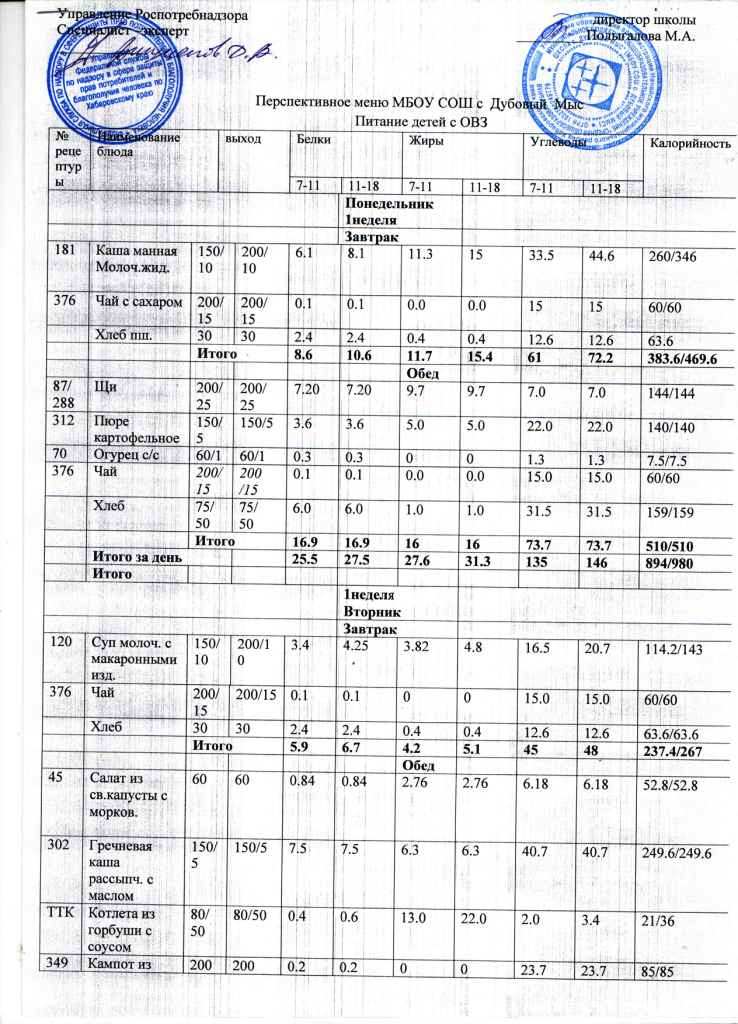 Согласовано Управление РоспотребнадзораСпециалист –эксперт   ____________ Утверждаюдиректор школы_________ Полыгалова М.А.     № рецептурыНаименование блюдаНаименование блюдаНаименование блюдаНаименование блюдавыходвыходвыходвыходвыходвыходБелкиБелкиБелкиБелкиЖирыЖирыЖирыЖирыЖирыУглеводыУглеводыУглеводыУглеводыУглеводыКалорийность Калорийность № рецептурыНаименование блюдаНаименование блюдаНаименование блюдаНаименование блюдавыходвыходвыходвыходвыходвыход7-117-1111-1811-187-117-1111-1811-1811-187-117-1111-1811-1811-18Калорийность Калорийность Понедельник  1неделя     Понедельник  1неделя     Понедельник  1неделя     Понедельник  1неделя     Понедельник  1неделя     ЗавтракЗавтракЗавтракЗавтракЗавтрак181Каша манная Молоч.жид.Каша манная Молоч.жид.150/10150/10150/10150/10150/10200/10200/10200/106.16.18.18.111.311.315151533.533.544.644.644.6260/346260/346376Чай с сахаромЧай с сахаром200/15200/15200/15200/15200/15200/15200/15200/150.10.10.10.10.00.00.00.00.0151515151560/6060/60Хлеб пш.с сыромХлеб пш.с сыром30303030303030302.42.42.42.40.40.40.40.40.412.612.612.612.612.663.663.6ИтогоИтогоИтогоИтогоИтогоИтогоИтогоИтого8.68.610.610.611.711.715.415.415.4616172.272.272.2383.6/469.6383.6/469.6ОбедОбед87/288ЩиЩи200/25200/25200/25200/25200/25200/25200/25200/257.207.207.207.209.79.79.79.79.77.07.07.07.07.0144/144144/144312Пюре картофельноеПюре картофельное150/5150/5150/5150/5150/5150/5150/5150/53.63.63.63.65.05.05.05.05.022.022.022.022.022.0140/140140/14070Огурец с/сОгурец с/с60/160/160/160/160/160/160/160/10.30.30.30.3000001.31.31.31.31.37.5/7.57.5/7.5376Чай Чай 200/15200/15200/15200/15200/15200/15200/15200/150.10.10.10.10.00.00.00.00.015.015.015.015.015.060/6060/60ХлебХлеб75/5075/5075/5075/5075/5075/5075/5075/506.06.06.06.01.01.01.01.01.031.531.531.531.531.5159/159159/159ИтогоИтогоИтогоИтогоИтогоИтогоИтогоИтого16.916.916.916.9161616161673.773.773.773.773.7510/510510/510Итого за деньИтого за деньИтого за деньИтого за деньИтого за деньИтого за деньИтого за день25.525.527.527.527.627.631.331.331.3135135146146146894/980894/980ИтогоИтого1неделя Вторник1неделя Вторник1неделя Вторник1неделя ВторникЗавтракЗавтракЗавтракЗавтрак120Суп молоч. с макаронными изд.Суп молоч. с макаронными изд.150/10150/10150/10150/10150/10200/10200/10200/103.43.44.254.253.823.824.84.84.816.516.520.720.720.7114.2/143114.2/143376ЧайЧай200/15200/15200/15200/15200/15200/15200/15200/150.10.10.10.10000015.015.015.015.015.060/6060/60Хлеб с масломХлеб с маслом30303030303030302.42.42.42.40.40.40.40.40.412.612.612.612.612.663.6/63.663.6/63.6ИтогоИтогоИтогоИтогоИтогоИтогоИтогоИтого5.95.96.76.74.24.25.15.15.14545484848237.4/267237.4/267ОбедОбед45Салат из св.капусты с морков.Салат из св.капусты с морков.60606060606060600.840.840.840.842.762.762.762.762.766.186.186.186.186.1852.8/52.852.8/52.8302Гречневая каша рассыпч. с масломГречневая каша рассыпч. с маслом150/5150/5150/5150/5150/5150/5150/5150/57.57.57.57.56.36.36.36.36.340.740.740.740.740.7249.6/249.6249.6/249.6ТТККотлета из горбуши с соусомКотлета из горбуши с соусом80/5080/5080/5080/5080/5080/5080/5080/500.40.40.60.613.013.022.022.022.02.02.03.43.43.421/3621/36349Кампот из сух.фр.Кампот из сух.фр.2002002002002002002002000.20.20.20.20000023.723.723.723.723.785/8585/85ХлебХлеб75/5075/5075/5075/5075/5075/5075/5075/506.06.06.06.01.01.01.01.01.031.531.531.531.531.5159/159159/159ИтогоИтогоИтогоИтогоИтогоИтогоИтогоИтого131313.813.823.223.2555555898990.490.490.4504/519504/519Итог за деньИтог за день18.918.920.520.533.433.4606060134134138138138741/786741/7861 неделя Среда1 неделя Среда1 неделя Среда1 неделя Среда173Каша Геркулесовая молочнаяКаша Геркулесовая молочная150/10150/10150/10150/10200/10200/10200/10200/107.77.79.69.613.513.517171751.451.464.2564.2564.25358/447358/447376ЧайЧай20015200152001520015200152001520015200150.10.10.10.10000015.015.015.015.015.060/6060/60Хлеб с сыромХлеб с сыром30/1030/1030/1030/1030/1030/1030/1030/105.05.05.05.03.03.03.03.03.012.612.612.612.612.697.6/97.697.6/97.6ИтогоИтогоИтогоИтогоИтогоИтогоИтогоИтого12.012.014.714.716.516.520202079.079.092.092.092.0515.6/605.2515.6/605.2ОбедОбедОбедОбедОбедОбедОбедОбедОбедОбедОбедОбедОбедОбед35Салат картофельный60/160/160/160/160/160/160/160/160/11.251.251.251.253.133.133.133.133.133.1311.3111.3111.3111.3111.3178/78103Суп картоф.курин. с макарон.изд.Суп картоф.курин. с макарон.изд.2002002002002002002002002.122.122.122.122.222.222.222.222.222.2219.3819.3819.3819.3819.38106/106106/106291Плов из курПлов из кур50/10050/10050/10050/10050/10050/10050/10050/10014.614.6292916.816.838383824.024.0484848306/654306/654376Чай с лимономЧай с лимоном200/15/7200/15/7200/15/7200/15/7200/15/7200/15/7200/15/7200/15/70.20.20.20.20000016.016.016.016.016.065/6565/65ХлебХлеб75/5075/5075/5075/5075/5075/5075/5075/506.06.06.06.01.01.01.01.01.031.531.531.531.531.5159/159159/159ИтогоИтогоИтогоИтогоИтогоИтогоИтогоИтогоИтогоИтого24.3724.3738.2538.2522.3422.3444.3344.3344.33101101125125125609/1057609/1057Итого за деньИтого за день35.035.051.751.735.035.061.061.061.01681682062062061124/16621124/16621 неделя Четверг1 неделя Четверг1 неделя Четверг1 неделя ЧетвергЗавтракЗавтракЗавтракЗавтрак173Каша молочная гречневаяКаша молочная гречневая150/10/10150/10/10150/10/10200/10/10200/10/10200/10/10200/10/10200/10/109.29.211.511.512.412.415.515.515.5696969696992.5/92.592.5/92.5376ЧайЧай200/15200/15200/15200/15200/15200/15200/15200/150.10.10.10.10000015.015.015.015.015.060/6060/60Хлеб с масломХлеб с маслом30303030303030302.42.42.42.40.40.40.40.40.412.612.612.612.612.663.6/63.663.6/63.6ИтогоИтогоИтогоИтогоИтогоИтогоИтогоИтого11.711.714.014.012.812.815.415.415.468.068.081.681.681.6216/493216/493ОбедОбед52Свекла с масломСвекла с маслом60/6060/6060/6060/6060/6060/6060/6060/601.01.01.01.03.63.63.63.63.66.66.66.66.66.662.4/62.462.4/62.4312Пюре картофельное Пюре картофельное 1501501501501501501501503.123.123.123.125.15.15.15.15.16.66.66.66.66.6132.6/132.6132.6/132.6321/16-Капуста туш.с колбасойКапуста туш.с колбасой100/30100/30100/30100/30100/30100/30100/30100/3011.811.811.811.820.620.620.620.620.610.610.610.610.610.6223/223223/223376ЧайЧай200/15200/15200/15200/15200/15200/15200/15200/150.10.10.10.10000015.015.015.015.015.060/6060/60ХлебХлеб75/5075/5075/5075/5075/5075/5075/5075/506.06.06.06.01.01.01.01.01.031.531.531.531.531.5159/159159/159ИтогоИтого22.022.022.022.030.330.330.330.330.382.482.482.482.482.4636/636636/636Итого за деньИтого за день33.733.7363643.043.045.745.745.7150150164164164852/1129852/11291 неделя1 неделя1 неделя1 неделя1 неделяПятницаПятницаПятницаПятницаПятница210Омлет натуральныйОмлет натуральный100/10100/10100/10100/10100/10100/10100/10100/105.35.35.35.310.710.710.710.710.75.65.65.65.65.6140/140140/140376ЧайЧай200/15200/15200/15200/15200/15200/15200/15200/150.10.10.10.10000015.015.015.015.015.060/6060/60Хлеб с сыромХлеб с сыром30303030303030302.42.42.42.40.40.40.40.40.412.612.612.612.612.663.6/63.663.6/63.6ИтогоИтого7.87.87.87.811.111.111.111.111.132.032.032.032.032.0259.2/259.2259.2/259.2ОбедОбед40Картоф. с зел.горош.Картоф. с зел.горош.60/160/160/160/160/160/160/160/11.751.751.751.754.384.384.384.384.389.199.199.199.199.1983/8383/83202Рожки отварныеРожки отварные100/5100/5100/5100/5100/5100/5100/5100/53.63.63.63.64.24.24.24.24.224.424.424.424.424.4150/150150/150287Голубцы ленивыеГолубцы ленивые108/50108/50108/50108/50108/50108/50108/50108/509.09.09.09.09.09.09.09.09.06.66.66.66.66.6143/143143/143349Кампот из сух.фр.Кампот из сух.фр.2002002002002002002002000.20.20.20.20000023.723.723.723.723.785/8585/85ХлебХлеб75/5075/5075/5075/5075/5075/5075/5075/506.06.06.06.01.01.01.01.01.031.531.531.031.031.0159/159159/159Итого Итого Итого Итого Итого Итого Итого Итого 20.5520.5520.5520.5518.618.618.618.618.696.096.096.096.096.0620/620620/620Итого за деньИтого за деньИтого за деньИтого за деньИтого за деньИтого за деньИтого за деньИтого за деньИтого за деньИтого за день28.3528.3528.3529.429.429.429.429.429.4127.8127.8127.8127.8127.8879/879879/8791 неделя1 неделя1 неделя1 неделя1 неделя1 неделя1 неделя1 неделя1 неделя1 неделя1 неделя1 неделя1 неделя1 неделя1 неделя1 неделя1 неделя1 неделя1 неделя1 неделя1 неделя1 неделя1 неделя1 неделя1 неделя1 неделяСуббота Суббота Суббота Суббота Суббота Суббота 187Запеканка с яблоком со сгущенным молокомЗапеканка с яблоком со сгущенным молоком150/10150/10150/10150/10150/10150/10150/10150/104.24.24.24.28.558.558.558.558.5536.636.636.636.636.6240/240240/240376ЧайЧай200/15200/15200/15200/15200/15200/15200/15200/150.10.10.10.10000015.015.015.015.015.060/6060/60Хлеб с масломХлеб с маслом30303030303030302.42.42.42.40.40.40.40.40.412.612.612.612.612.663.6/63.663.6/63.6ОбедОбедИтогоИтогоИтогоИтогоИтогоИтогоИтогоИтого6.76.76.76.79.09.09.09.09.064.564.564.564.564.5363.6/363.6363.6/363.654Пестрый(свекла с яблоком)Пестрый(свекла с яблоком)60/160/160/160/160/160/160/160/10.750.750.750.753.753.753.753.753.7510.2510.2510.2510.2510.2577/7777/77118/109Суп с клецками и курицейСуп с клецками и курицей2002002002002002002002003.03.03.03.03.33.33.33.33.313.5413.5413.5413.5413.5495.8/95.895.8/95.8395ВареникиВареники150/5150/5150/5150/5150/5150/5150/5150/514.514.514.514.57.87.87.87.87.836.1536.1536.1536.1536.15285/285285/285376ЧайЧай200/15200/15200/15200/15200/15200/15200/15200/150.10.10.10.10000015.015.015.015.015.060/6060/60ХлебХлеб75/5075/5075/5075/5075/5075/5075/5075/506.06.06.06.01.01.01.01.01.031.531.531.531.531.5159/159159/159Итого Итого Итого Итого Итого Итого Итого Итого 23.7523.7523.7523.7515.7515.7515.7515.7515.75106.45106.45106.45106.45106.45676/676676/676Итого за деньИтого за день31.031.031.031.025.025.025.025.025.0170.75170.75170.75170.75170.751040/10401040/1040Итого за неделюИтого за неделю163.0163.0163.0163.0247.0247.0255.0255.0255.0682.0682.06826826826077/6714.66077/6714.6Вторая неделяВторая неделяВторая неделяВторая неделяВторая неделяВторая неделяВторая неделяВторая неделяВторая неделяПонедельникПонедельникПонедельникПонедельникПонедельникПонедельникПонедельникПонедельникПонедельникЗавтракЗавтракЗавтракЗавтрак175Каша вязкая молочн.из риса и пшенаКаша вязкая молочн.из риса и пшена2102102102102102102102106.16.16.16.112.112.112.112.112.135.035.035.035.035.0273/273273/273376ЧайЧай200/15200/15200/15200/15200/15200/15200/15200/150.10.10.10.10000015.015.015.015.015.060/6060/60Бутерброд с масломБутерброд с маслом30/1030/1030/1030/1030/1030/1030/1030/102.62.62.62.68.88.88.88.88.814.314.314.314.314.3147/147147/147ИтогоИтогоИтогоИтогоИтогоИтогоИтогоИтого23.023.023.023.028.228.2282.2282.2282.240.640.640.640.640.6600/600600/600ОбедОбед45Салат из св.капустыСалат из св.капусты60/160/160/160/160/160/160/160/11.161.161.161.163.833.833.833.833.838.68.68.68.68.673/7373/73288/103Суп с макарон.изд.с курицейСуп с макарон.изд.с курицей200/25200/25200/25200/25200/25200/25200/25200/257.827.827.827.829.79.79.79.79.714.014.014.014.014.0174/174174/174310Картоф.отварнойКартоф.отварной150/10150/10150/10200/10200/10200/10200/10200/103.03.03.03.05.05.05.05.05.022.022.022.022.022.0145/145145/145282Оладьи из печениОладьи из печени50/1050/1050/1050/1050/1050/1050/1050/108.88.88.88.812.112.112.112.112.13.23.23.23.23.2157/157157/157376ЧайЧай200/15200/15200/15200/15200/15200/15200/15200/151.01.01.01.00000015.015.015.015.015.060/6060/60ХлебХлеб75/5075/5075/5075/5075/5075/5075/5075/506.06.06.06.01.01.01.01.01.031.531.531.531.531.5159/159159/159ИтогоИтогоИтогоИтогоИтогоИтогоИтогоИтого10.410.410.410.425.025.025.025.025.073.073.073.073.073.0553/553553/553Итого за деньИтого за деньИтого за деньИтого за деньИтого за деньИтого за деньИтого за деньИтого за деньИтого за деньИтого за день33.633.633.633.653.053.053.053.053.0113.6113.6113.6113.6113.61153/11531153/1153Вторник   2 неделяВторник   2 неделяВторник   2 неделяВторник   2 неделя194Плов с изюмомПлов с изюмом180/10180/10180/10200/10200/10200/10200/10200/104.84.85.05.017.017.017.517.517.563.863.865.765.765.7428/446428/446376ЧайЧай200/15200/15200/15200/15200/15200/15200/15200/151.01.01.01.00000015.015.015.015.015.060/6060/60Хлеб с сыромХлеб с сыром30303030303030302.42.42.42.40.40.40.40.40.412.612.612.612.612.663.6/63.663.6/63.6ИтогоИтогоИтогоИтогоИтогоИтогоИтогоИтого7.37.37.37.317.417.417.417.417.490.290.290.290.290.2547.2/547.2547.2/547.2ОбедОбед102Суп картоф.с горохом кур.Суп картоф.с горохом кур.200/35200/35200/35200/35200/35200/35200/35200/354.04.04.04.04.24.24.24.24.219.019.019.019.019.0131/131131/131309Рожки отварные с масломРожки отварные с маслом100/5100/5100/5100/5100/5100/5100/5100/53.63.63.63.63.23.23.23.23.219.019.019.019.019.0119.6/119.6119.6/119.6Куры отварныеКуры отварные303030303030303055555.25.25.25.25.20000066/13266/13273Икра кабачковаяИкра кабачковая50505050505050500.70.70.70.72.42.42.42.42.44.254.254.254.254.2541.5/41.541.5/41.5376ЧайЧай200/15200/15200/15200/15200/15200/15200/15200/151.01.01.01.00000015.015.015.015.015.060/6060/60ХлебХлеб75/5075/5075/5075/5075/5075/5075/5075/506.06.06.06.01.01.01.01.01.031.531.531.531.531.5159/159159/159ИтогоИтогоИтогоИтогоИтогоИтогоИтогоИтого19.4319.4319.4319.4316.216.216.216.216.287.687.687.687.687.6572.7/638.7572.7/638.7Итого за деньИтого за день26.726.726.726.760.260.260.260.260.218.018.018.018.018.01298/13641298/1364Среда2 неделяСреда2 неделяСреда2 неделяСреда2 неделя120Суп молочн.смакарон.изд.Суп молочн.смакарон.изд.150/10150/10150/10150/10150/10150/10200/10200/103.43.44.54.53.83.855516.516.5222222114.2/152114.2/152376ЧайЧай200/15200/15200/15200/15200/15200/15200/15200/151.01.01.01.00000015.015.015.015.015.060/6060/60Хлебс масломХлебс маслом30/1030/1030/1030/1030/1030/1030/1030/102.62.62.62.68.88.88.88.88.814.314.314.314.314.3147/147147/147ИтогоИтогоИтогоИтогоИтогоИтогоИтогоИтого6.16.17.27.212.6212.6213.813.813.845.845.851.351.351.3321/359321/359ОбедОбед45Салат из св.капустыСалат из св.капусты60606060606060600.840.840.840.842.762.762.762.762.766.186.186.186.186.1853/5353/53304Рис отварнойРис отварной1501501501501501501501503.73.73.73.76.06.06.06.06.036.236.236.236.236.2213.6/213.6213.6/213.6234Сосиска отв.с соусомСосиска отв.с соусом50/550/550/550/550/550/550/550/54.74.74.74.711.711.711.711.711.70.50.50.50.50.5126/126126/126349Компот из сух.фрКомпот из сух.фр2002002002002002002002000.80.80.80.80000020.020.020.020.020.079/7979/79ХлебХлеб75/5075/5075/5075/5075/5075/5075/5075/506.06.06.06.01.01.01.01.01.031.531.531.531.531.5159/159159/159ИтогоИтогоИтогоИтогоИтогоИтогоИтогоИтого15.615.615.615.622.022.022.022.022.093.293.293.293.293.2630/630630/630Итого за деньИтого за день21.721.7232345.845.8515151139139144144144951/989951/989Четверг  2неделяЧетверг  2неделяЧетверг  2неделяЧетверг  2неделяЧетверг  2неделяЧетверг  2неделяЗавтракЗавтракЗавтракЗавтрак82Борщ с капустойБорщ с капустой2002002002002002002002001.51.51.51.53.93.93.93.93.912.2112.2112.212.212.290/9090/90376Чай с вареньемЧай с вареньем200/20200/20200/20200/20200/20200/20200/20200/200.20.20.20.20000015.615.615.615.615.663/6363/63Хлеб с сыромХлеб с сыром30303030303030302.42.42.42.40.40.40.40.40.412.612.612.612.612.663.6/63.663.6/63.6ИтогоИтогоИтогоИтогоИтогоИтогоИтогоИтого4.14.14.14.14.34.34.34.34.340.440.440.440.440.4222/222222/222ОбедОбед67ВинегретВинегрет60/160/160/160/160/160/160/160/11.01.01.01.01.61.61.61.61.65.45.45.45.45.439/3939/39143Рагу овощноеРагу овощное1501501501501501501501502.52.52.52.54.04.04.04.04.027.627.627.627.627.6156.4/156.4156.4/156.4288Курица отв.Курица отв.505050505050505011.211.211.211.27.87.87.87.87.83.03.03.03.03.0127/127127/127377Чай с лимономЧай с лимоном200/15//7200/15//7200/15//7200/15//7200/15//7200/15//7200/15/7200/15/70.20.20.20.20000016.016.016.016.016.065/6565/65Хлеб с колбасойХлеб с колбасой30/1030/1030/1030/1030/1030/1030/1030/105.05.05.05.013.413.413.413.413.41.41.41.41.41.4140/140140/140ИтогоИтогоИтогоИтогоИтогоИтогоИтогоИтого19.319.319.319.317.317.317.317.317.380.080.080.080.080.0549.3/549.3549.3/549.3Итог за деньИтог за день25.425.425.425.421.621.621.621.621.6120.0120.0120.0120.0120.0771/771771/771Пятница2неделя завтракПятница2неделя завтракПятница2неделя завтракПятница2неделя завтракПятница2неделя завтракПятница2неделя завтрак173Каша геркулесоваяКаша геркулесовая150/10150/10150/10150/10150/10150/10200/10200/107.77.79.69.613.513.517.017.017.051.451.464.2564.2564.25358/447.5358/447.5Чай с молокомЧай с молоком150/50/15150/50/15150/50/15150/50/15150/50/15150/50/15150/50/15150/50/151.41.41.41.41.61.61.61.61.617.717.717.717.717.791/9191/91Хлеб с масломХлеб с маслом30303030303030302.42.42.42.40.40.40.40.40.412.612.612.612.612.663.6/63.663.6/63.6ИтогоИтогоИтогоИтогоИтогоИтогоИтогоИтого55Свекла с огурцомСвекла с огурцом60/160/160/160/160/160/160/160/11.21.21.21.23.753.753.753.753.754.84.84.84.84.858/5858/58234Котлета рыбнаяКотлета рыбная50/3050/3050/3050/3050/3050/3050/3050/308.78.78.78.79.69.69.69.69.610.010.010.010.010.0159/159159/159312Картофельное пюреКартофельное пюре1501501501501501501501503.123.123.123.125.15.15.15.15.118.5718.5718.5718.5718.57132.6/132.6132.6/132.6376ЧайЧай200/15200/15200/15200/15200/15200/15200/15200/151.01.01.01.00000015.015.015.015.015.060/6060/60ХлебХлеб75/5075/5075/5075/5075/5075/5075/5075/506.06.06.06.01.01.01.01.01.031.531.531.531.531.5159/159159/159ИтогоИтогоИтогоИтогоИтогоИтогоИтогоИтого26.026.026.026.019.4519.4519.4519.4519.4584.384.384.384.384.3752/752752/752Итого за деньИтого за день39.339.339.339.335.035.035.035.035.0174.0174.0174.0174.0174.01309/13091309/1309Суббота 2 неделяСуббота 2 неделяСуббота 2 неделяСуббота 2 неделя182Каша молочная пшенн.Каша молочная пшенн.200/10200/10200/10200/10200/10200/10200/10200/107.47.47.47.411.511.511.511.511.548.048.048.048.048.0326/326326/326133/1331Бутерброд с масломБутерброд с маслом30/1030/1030/1030/1030/1030/1030/1030/102.62.62.62.68.88.88.88.88.814.314.314.314.314.3147/147147/147376ЧайЧай200/15200/15200/15200/15200/15200/15200/15200/151.01.01.01.00000015.015.015.015.015.060/6060/60ИтогоИтогоИтогоИтогоИтогоИтогоИтогоИтого11.411.411.411.422.022.022.022.022.080.380.380.380.380.3431/431431/431ОбедОбед40Картофельн.сзел.горош.Картофельн.сзел.горош.60/160/160/160/160/160/160/160/11,751,751.751.754.384.384.384.384.389.199.199.199.199.1983/8383/83202Рожки отв.Рожки отв.1001001001001001001001003.63.63.63.60.40.40.40.40.424.424.424.424.424.4116/116116/116330/287Голубцы ленивые с соусом кр.Голубцы ленивые с соусом кр.1581581581581581581581589.09.09.09.09.79.79.79.79.75.95.95.95.95.9147/147147/147376Чай с лимономЧай с лимоном200/15 200/15 200/15 200/15 200/15 200/15 200/15200/151.01.01.01.00000015.015.015.015.015.060/6060/60ХлебХлебХлеб75/5075/5075/5075/5075/5075/5075/506.06.06.06.01.01.01.01.01.031.531.531.531.531.5159/159159/159ИтогоИтогоИтогоИтогоИтогоИтогоИтого19.619.619.619.611.111.111.111.111.176.876.876.876.876.8558/558558/558Итого за деньИтого за деньИтого за день242424.024.032.032.032.032.032.0125.6125.6125.6125.6125.6754/754754/754Итого за неделюИтого за неделюИтого за неделю170170192.6192.6185185244244244866.1866.1933.1933.1933.15295/62415295/6241